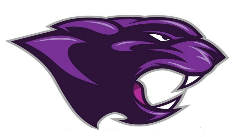  Every Student, Every Day- Excellence for all.Important Info:Senior Night will be this Friday, we will recognize both Boys and Girls Basketball, Cheerleading, and Band membersDistrict Basketball starts on the 18th and 19th for our basketball teamsAcademic team was once again District 5 ChampionsAcademic team Regional Competition held on the 11thAcademic Team Quick Recall- Regional Assessment is February 16thBass Fishing Tournament on the 23rdHuman Growth and Development for students in 7th-9th grade 9th Grade during 5th period, 11:42-12:30 March 6th and 7th only8th Grade during 6th period, 1:03-1:54 All three days March 6th,7th and 8th7th Grade during 7th period, 1:58-2:50 All three days March 6th, 7th and 8thMarch 12th is the State ACTMr. Hall was selected as the Kentucky 2nd District Music Educator of the YearErin Orten joined the 100 point club for her time at Dawson Springs Varsity BasketballKimberly Burbage 8th grader, qualified for the State Academic Competition for Arts & HumanitiesKSBA Banner completed by Ms. Crider and the Art class looks amazingPanther Brew is up and running great article in the Progress about the programRecognition for Ms. Wooton during National School Counseling Week Distinguished Educator of the week:Ms. Lori Wooton has had the challenging job of the master schedule and preparing for the back to school bash. She has also had to keep updated on the new accountability that is ever changing. Not to mention the changes for Dual Credit this year. Her dedication and countless hours have helped DS be the Distinguished School it is. Thanks and remember “Every Student, Every Day-Excellence for All”